روزنامه رسمی و تاریخچه آنروزنامه رسمی، شرکتی سهامی وابسته به قوه قضاییه است که ریاست آن را رئیس قوه قضاییه بر عهده دارد واجزای مختلفی را شامل می شود. این روزنامه در حال حاضر وظیفه چاپ و منتشر نمودن این قبیل مطالب رادارد:قوانین و مصوبه های مجلس شورای اسلامیآئین نامه ها و مصوبات هیات دولتآگهی های قضایی و قانونیمصوبه های مجمع تشخیص مصلحت نظامآرای صادره از دیوان عدالت اداریخبرهای مربوط به ثبت شرکت ها و نشان های بازرگانی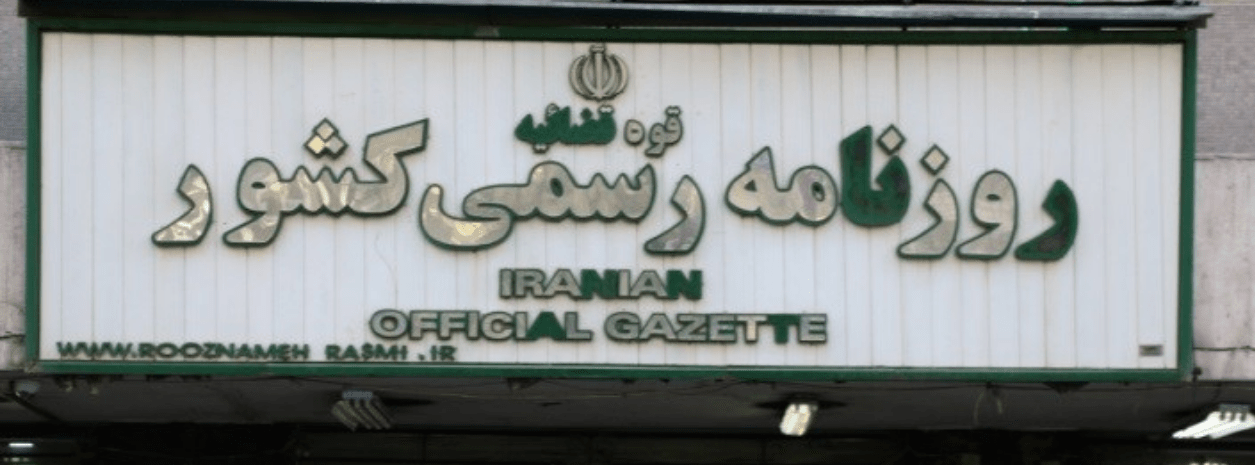 روزنامه رسمیآگهی ثبت و تغییرات شرکت هاهمانطور که گفتیم اخبار مربوط به شرکت ها، از جمله خبرهایی است که باید در روزنامه رسمی چاپ شود.تمامی اطلاعات زیر در رابطه با شرکت ها باید در روزنامه رسمی چاپ و منتشر شود تا همه ی مردم از آن اطلاعپیدا کنند:ثبت شرکتمنحل شدن شرکتکاهش یا افزایش یافتن سرمایه شرکتنحوه تصفیهتقسیم نمودن دارایی های شرکت بین شرکا: آگهی مربوط به این مورد باید سه مرتبه در روزنامه رسمی منتشرگردد تا تمامی طلبکاران اطلاع پیدا کرده و برای دریافت طلب خود اقدام کنند.معین نمودن مدیر عامل شرکت: اسم و مشخصات مدیر عامل باید در روزنامه رسمی چاپ بشود.پس در حالت کلی می توان گفت هر تغییر مهمی که در شرکت رخ می دهد باید ابتدا از مرجع رسمی ثبت، مجوزگرفته شود و سپس به وسیله ی درج در روزنامه رسمی، به اطلاع عموم برسد.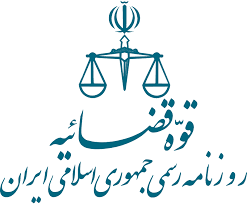 روزنامه رسمینحوه ثبت شرکت ها در روزنامه رسمیزمانی می توان اقدام به ثبت شرکت در روزنامه رسمی کرد که کلیه مراحل قانونی و اداری ثبت شرکت انجامشده باشد. برای ثبت شرکت در این روزنامه می توان به صورت کاملا آنلاین و غیرحضوری اقدام کرد. برای اینکار کافی است وارد سایت http//:www.rrk.ir شوید. در بخش ثبت نام، اطلاعات خود را وارد کنید. ایناطلاعات شامل شماره تماس، آدرس منزل و کد پستی می باشد. بعد از اینکه تمامی مراحل را طی کردید، ازطریق درگاه بانکی اینترنتی، هزینه معین شده را پرداخت کنید. در مرحله نهایی یک کد پیگیری به شما میدهند. آن را به خوبی نگهداری کنید. چون تا انتهای مراحل ثبت شرکت به آن نیاز خواهید داشت. در نهایتیکی از این 5 حالت ممکن است پیش بیاید:دریافت شده از ثبت: این پیام به این معناست که هزینه ثبت شرکت به درستی پرداخت نشده است و بایدمجددا اقدام به پرداخت کنید.آماده ارسال به چاپ: مبلغ چاپ آگهی ثبت کاملا پرداخت شده و آگهی به قسمت چاپ منتقل شده است.در حال انتشار امضا نشده: آگهی در حال چاپ است اما هنوز امضا نشده است.در حال انتشار امضا شده: آگهی چاپ و امضا شده اما هنوز صادر نشده است.انتشار یافته امضا شده: آگهی کاملا و به صورت رسمی چاپ شده است. می توانید آن را در سایت رسمی روزنامهرسمی ببینید و فایل آن را دانلود کنید.عنوان اصلی محتوا:ثبت تغییرات شرکت ها در روزنامه رسمیکلمه کلیدی اصلیروزنامه رسمیکلمه کلیدی مرتبطقوه قضاییه- ثبت شرکتخلاصه محتوا (20 تا 30 کلمه)روزنامه رسمی چیست؟ چه مطالبی در این روزنامه به چاپ می رسد؟ برای ثبت شرکت ها و تغییرات مربوط به آنها چه باید کرد؟